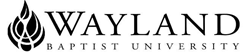 WAYLAND BAPTIST UNIVERSITYWBU ONLINESCHOOL OF CHRISTIAN STUDIESWayland Baptist University Mission Statement Wayland Baptist University exists to educate students in an academically challenging, learning-focused and distinctively Christian environment for professional success and service to God and humankind.GREK5303VC01Greek Tools for Ministry (Greek for Ministers)FALL 1 2023AUGUST 7 – SEPT 30Instructor: Randolph R. RogersInstructor information:University Phone:  806-291-1167 (email is a much more reliable contact method)Email: randy.rogers@wbu.edu Office hours in Plainview, TX: (times are subject to change every semester)M 8:00-8:45; 1:00-4:00 pmT 8:00-9:15; 1:00-3:00 PMW 8:00-8:45; 3:00-4:00 PMTH 8:00-9:15F  By appointment onlyAll Emails will be answered within 48 hours—usually much faster within office hours.Office Location:  Flores Bible Building, Office Suite. Wayland Baptist University.   1900 W. 7th. Plainview, TX 79072Class Meeting TimeSince this is an online class, class meeting times will be observed by regular and timely participation in online activities every week.  There is no specific time in which the student must log in each week unless specified in an assignment.There are specific due dates per assignments.Catalog Description. GREK5303An introduction to the value and function of the Greek language for the reading of the New Testament with special emphasis on basic Greek linguistic tools. Prerequisite:  None Required Texts. NOTE: This textbook is an Automatic eBook already in the classroom – click on the menu link for information.  Should you wish to purchase a print copy remember to opt out by xxx date.Required TextsEBooks are included with the course, fees apply.  Hard copies may be purchased separately.  Students may opt out of eBooks per the requirements of the university.Recommended Texts and Access for Words studiesAccess to a biblical tools website will be beneficial.  The Websites listed here are for general useBible Study ToolsBlue Letter BibleBible HubBiblegateway.com (good for searching other versions of the Bible)Logos Bible SoftwareCourse Outcome Competencies:  Students will:Describe essential differences between the English and Greek languages.Access and use interlinear Bibles, concordances, lexicons, dictionaries, and wordbooks; biblical and theological periodicals and refereed journals; and critical commentaries on the English-language Bible.Make use of secondary research tools such as biblical surveys, exegesis handbooks, and biblical history texts.Develop an informed view on more helpful and less helpful approaches to biblical hermeneuticsConstruct an approach to analysis of selected biblical passages through the use of biblical study tools.Additional outcomesDemonstrate ability to transliterate and pronounce basic Greek terms. Demonstrate a basic understanding of English grammatical principles and how those appear in the Greek New Testament. Attendance RequirementsAs an online class, your attendance will be determined by weekly login to the class website and consistent participation in assignments.You are required to log in to class each week and meet specific deadlines.  Skipping scheduled weekly assignments will be considered as an “absence” for that particular week.The Division's "no cut" policy allows no unexcused absences.No student missing more than 25% of the class meetings (including both excused and unexcused absences) can pass the course.  Thus, if you miss 2 weeks of weekly assignments and quizzes, you will fail this class.Statement on Plagiarism and Academic DishonestyLink to Statement on Academic Integrity  Wayland Baptist University observes a ZERO TOLERANCE policy regarding Academic Dishonesty. Any suspected instance of academic dishonesty, including plagiarism, will first be evaluated by the instructor and discussed individually with the student. If the instructor determines that a student’s actions constitute Academic Dishonesty, the case will be filed with the school dean (as determined by course prefix) and reported to the university executive vice president/provost, as per university policy. ALL CASES OF ACADEMIC DISHONESTY WILL RE REPORTED.Per university policy as described in the Wayland Academic Catalog, second offenses WILL RESULT IN SUSPENSION FROM THE UNIVERSITY. In this course, the first instance of Academic Dishonesty may also result in a zero on the assignment.Disability StatementIn compliance with the Americans with Disabilities Act of 1990 (ADA), it is the policy of Wayland Baptist University that no otherwise qualified person with a disability be excluded from participation in, be denied the benefits of, or be subject to discrimination under any educational program or activity in the university. The Disability Services Coordinator and Academic Coach serves as the coordinator of students with disabilities and must be contacted concerning accommodation requests (office (806) 291-1057. Documentation of a disability must accompany any request for accommodations.COURSE REQUIREMENTSNOTE: This class is an 8-week term.  It contains the same amount of information as a regular, 3-hour class.  This means 45 contact hours with the professor’s notes and lecture material (video or written).  The student is expected to average 5.5 hours a week on content and lectures.  Homework time and project time will be in addition to the time spent on lecture videos and reading.FOR FURTHER DETAILS, PLEASE CHECK THE CLASS HOME PAGE ON WWW.BLACKBOARD.COM, ON THE MAIN MENU, UNDER THE TAB <<COURSE INFORMATION>>.Complete all assignments (tests, etc) as assigned in syllabus.Check and respond to announcements, messages, and discussion board regularly throughout the week;  Watch Introductory Videos as provided by the professor.Read all assigned material class notes published by the professorRespond to discussion prompts by posting comments on discussion board;Complete the Weekly Quiz by the end of the due date.Complete all other assignments (tests, etc) as assigned in syllabus.All due dates and times will be listed according to Central Standard Time (CST).Class Discussions and InteractionsAll 8 weeks will require some form of class interaction.Discussion Boards (DBs): At times I will require responses to discussion board forums: two replies to the professor’s questions and two responses to the comments of other students. Grading will follow a matrix posted on Blackboard.Collaborate or Zoom meetings.  I will also try to incorporate some live teaching and interaction via zoom. Recordings will be made for students who cannot make the live session.  A discussion board assignment will make up the time for students unable to attend a live session.Work SheetsEach student will practice using worksheets that will help the student practice recognizing basic elements of the Greek language. QuizzesWeekly quizzes will help the student master the basic concepts found in the weekly readingProjectsEach student will write up a word study of a biblical passage that will include analysis of key terms with emphasis on tools learned in class.  Details will be provided in another document at the beginning of class. Final ExamOne exam will be given in order to evaluate the level of language appreciation of the student Course Evaluation (Method of Determining Grade)University Grading SystemSymbol	Percentage	A	90-100	B	80-89	C	70-79	D	60-69	F	Below 60Other symbols used for grading include:CR	Credit	Satisfactory, but without qualitative grading.NCR	No Credit		Unsatisfactory, but without qualitative grading.I**	Incomplete		May be given to a student who is passing, but has not completed a term paper, examination, or other required for work reasons beyond the student’s control.IP	In progress		Assigned to a course indicating that at the conclusion of a term the course will still be in progress.X	No grade		No grade has been submitted by the instructor. The course grade which will replace the X must be submitted within 30 days from the beginning of the next full term.W	Withdrawal		Course dropped or withdrawal from the University.WP	Withdraw passing	Course dropped or withdrawal from the University after deadline to withdraw with a W and prior deadline to withdraw with a WP or WF.WF	Withdraw failing	Course dropped or withdrawal from the University after deadline to withdraw with a W and prior to deadline to withdraw with a WP or WF.**A grade of incomplete is changed if the deficiency is made up by midterm of the next regular semester; otherwise, it becomes "F".  This grade is given only if circumstances beyond the student's control prevented completion of work during the semester enrolled and attendance requirements have been met. Computation of final grade Assignment		Points Discussion Board/live class attendance	20Quizzes		25Worksheets		25Exam			15Project		15TOTAL		100Student Grade Protection and AppealsStudents shall have protection through orderly procedures against prejudices or capricious academic evaluation. A student who believes that he or she has not been held to realistic academic standards, just evaluation procedures, or appropriate grading, may appeal the final grade given in the course by using the student grade appeal process described in the Academic Catalog.  Appeals may not be made for advanced placement examinations or course bypass examinations. Appeals are limited to the final course grade, which may be upheld, raised, or lowered at any stage of the appeal process. Any recommendation to lower a course grade must be submitted through the Executive Vice President/Provost to the Faculty Assembly Grade Appeals Committee for review and approval. The Faculty Assembly Grade Appeals Committee may instruct that the course grade be upheld, raised, or lowered to a more proper evaluation. CLASS SCHEDULE (Tentative)ADDITIONAL INFORMATIONFor Complete expectations on assignments, see the Class Home Page on www.blackboard.com.  On the main menu, click COURSE INFORMATION.  This tab will contain info concerning assignments and expectations.For the Weekly Schedule, see the Class Home Page.  Check the tab labeled WEEKLY ASSIGNMENTS.  Here you will find information and instructions for each week’s assignments, individually labeled and with access to each part of the week’s assignment.TITLEEDITOR/AUTHORPUBLISHEREDYEARISBN#Greek for the Rest of UsWilliam D. MounceZondervanPaperback20139780310277101TITLEEDITOR/AUTHORPUBLISHEREDYEARISBN#Mounce’s Complete Expository DictionaryWilliam D. Mounce and John. D. LaingZondervanHardcover or Paperback20069780310248781 as one exampleTITLEEDITOR/AUTHORPUBLISHEREDYEARISBN#Nave’s Topical BibleOrville NaveHendricksonAny editionN/A9780917006029, as one exampleTITLEEDITOR/AUTHORPUBLISHEREDYEARISBN#Strong’s Exhaustive ConcordanceJames StrongNelsonAny edition or versionN/A9781418541682 as one exampleTITLEEDITOR/AUTHORPUBLISHEREDYEARISBN#Vines Expository DictionaryW. E. VineNelsonAny version or editionN/A9780785250531 as one exampleDateMaterial CoveredAssignment for the WeekWeek 1Aug 7Introduction: word study and the Greek language; Greek alphabetWord Study Worksheet Read Mounce, Ch. 1-3Week 1 Quiz, DB 1, Worksheet 1Week 2Aug 14Intro to Word Study ProjectGreek nounsRead Mounce, Ch. 4-5, 11Quiz, DB 2, Worksheet 2Week 3Aug 21Greek prepositions  and pronounsRead Mounce, Ch. 6, 12Quiz, DB, WorksheetWeek 4Aug 28Greek Verbs Part 1: Indicative VerbsMounce, Ch. 7-8, 16-17Quiz, DB, WorksheetWeek 5Sept 4Greek Verbs Part 2: Non-indicative VerbsMounce, Ch. 9, 18-19Quiz, DB, WorksheetWeek 6Sept 11Word StudiesMounce, 10.Week 7Sept 18PhrasingMounce, Ch. 14, 20-21Week 8Sept 25Word Study Project Final ExamSubmit project; complete all work; take the final exam.